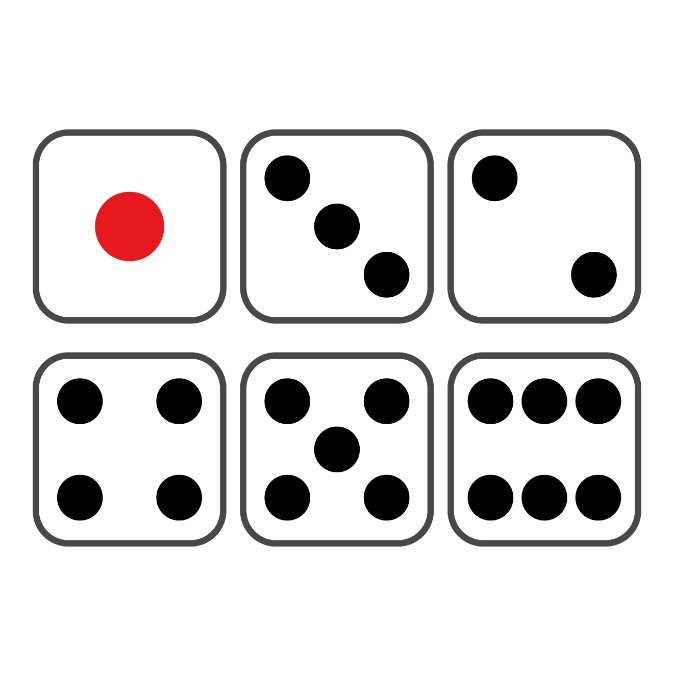 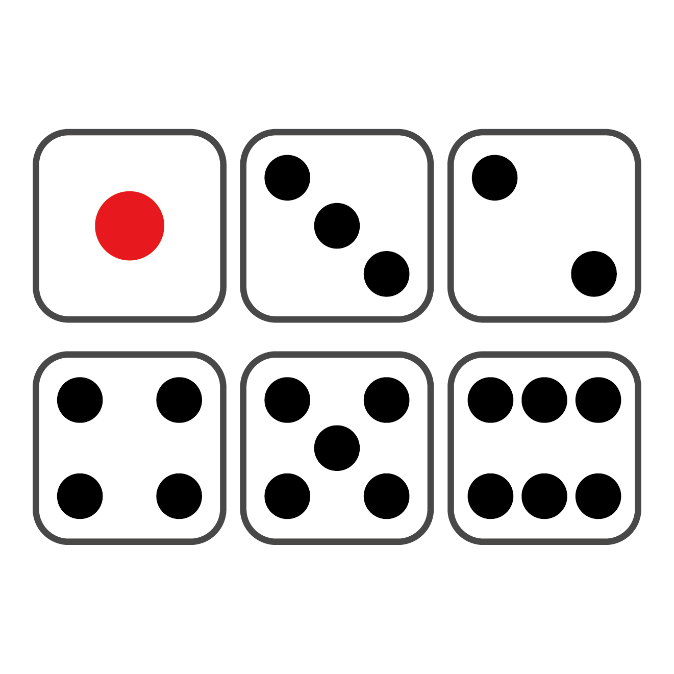 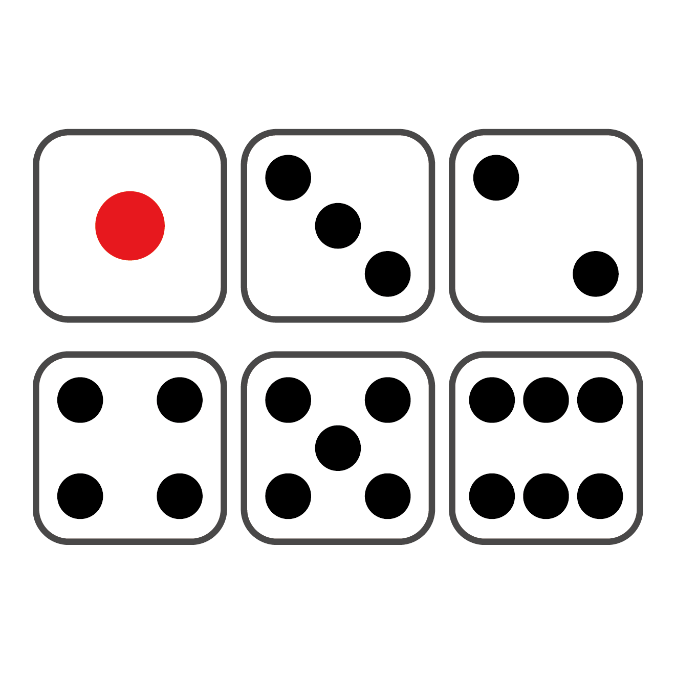 フリートークゲーム・テレビはどうしてる？おこづかいどうしてる？学校に一言！（ちょっとだけ）我が家のスマホ・パソコンの使い方我が子じまん！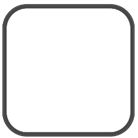 フリートーク性教育どうしてる？反抗してきたら　どうしてる？ゲーム・テレビはどうしてる？おこづかいどうしてる？学校に一言！（ちょっとだけ）我が家のスマホ・パソコンの使い方我が子じまん！